Cherabay FeliksGeneral details:Certificates:Experience:Documents and further information:.Position applied for: Chief EngineerDate of birth: 16.05.1970 (age: 47)Citizenship: UkraineResidence permit in Ukraine: YesCountry of residence: UkraineCity of residence: MariupolPermanent address: 19/21 Chernomorskay str.Contact Tel. No: +38 (098) 111-77-26E-Mail: feliks.cherabay@gmail.comSkype: cherabay2U.S. visa: NoE.U. visa: NoUkrainian biometric international passport: Not specifiedDate available from: 00.00.0000English knowledge: GoodMinimum salary: 8200 $ per month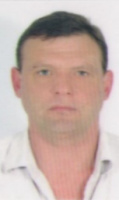 DocumentNumberPlace of issueDate of expiryCivil passportBB 726834Mariupol00.00.0000Seamanâs passportAB 459043Mariupol08.06.2022Tourist passportEE 813756Mariupol23.12.2018TypeNumberPlace of issueDate of expiryCertificate of competency00041/2017/06Mariupol00.00.0000Endorsement00041/2017/06Mariupol08.12.2021Engine room resource management5183Mariupolj00.00.0000Basic safety training STCW-9524639Mariupol11.08.2021Advanced fire fighting25931Mariupol23.08.2021Medical first aid on board ship12626Mariupol26.08.2021Proficiency in survival craft25186Mariupol20.08.2021Dangerous and hazardous substan6811Mariupol13.08.2021Designated security duties of shipboard personnel4907 KCMariupol30.09.2018DP system maintenance0058/2014Odessa00.00.0000PositionFrom / ToVessel nameVessel typeDWTMEBHPFlagShipownerCrewingChief Engineer22.02.2016-23.06.2016SVS  COCHRANESSV - Special Service Vessel4 x Caterpillar6000Saint Vincent and thSpecialised Vessel Services LtdZenith Marine   -     OdessaChief Engineer27.04.2015-25.07.2015SVS  HAWKINSSSV - Special Service Vessel3 x Caterpillar4500NigeriaSpecialised Vessel Services LtdZenith Marine     -     OdessaChief Engineer21.03.2014-10.09.2014AVANT  GARDEAnchor Handling Tug Supply17324 x Wichmann5880Sri LankaLanka Maritime ServicesSeacover    -   OdessaChief Engineer14.10.2013-27.01.2014YA  TOIVOMulti-Purpose Vessel90005 x Ruston  16 RKCZ16760BahamasDeep Blue Ship. NavigationAll - System     -  MariupolChief Engineer22.11.2012-01.03.2013YA  TOIVOMulti-Purpose Vessel90005 x Ruston  16 RKCZ16760BahamasDeep Blue Ship. NavigationAll - System      -  MariupolChief Engineer12.06.2012-07.09.2012YA  TOIVOMulti-Purpose Vessel90005 x Ruston  16 RKCZ16760BahamasDeep Blue Ship. NavigationAll - System   -   MariupolChief Engineer15.10.2011-19.03.2012YA  TOIVOMulti-Purpose Vessel90005 x Ruston 16 RKCZ16760BahamasDeep Blue Ship. NavigationAll - System  -   MariupolChief Engineer09.02.2011-12.06.2011PUMABulk Carrier33230Sulzer  6 RTA 5810060LiberiaAmalthia Marine Inc.Azov - Seaman  -  MariupolChief Engineer18.04.2010-27.11.2010PUMABulk Carrier33230Sulzer  6 RTA 5810060LiberiaAmalthia Marine Inc.Azov - Seaman     -  MariupolChief Engineer07.06.2009-12.08.2009KIKI - PBulk Carrier28300B & W   7 K 67 GF13100PanamaDianik Bross shipShock   -   MariupolChief Engineer10.07.2008-23.11.2008NIKATBulk Carrier45150Sulzer 6 RLB 6611100MaltaNikat MaritimeShock   - Mariupol